MOUNTAIN VIEW PUBLIC LIBRARY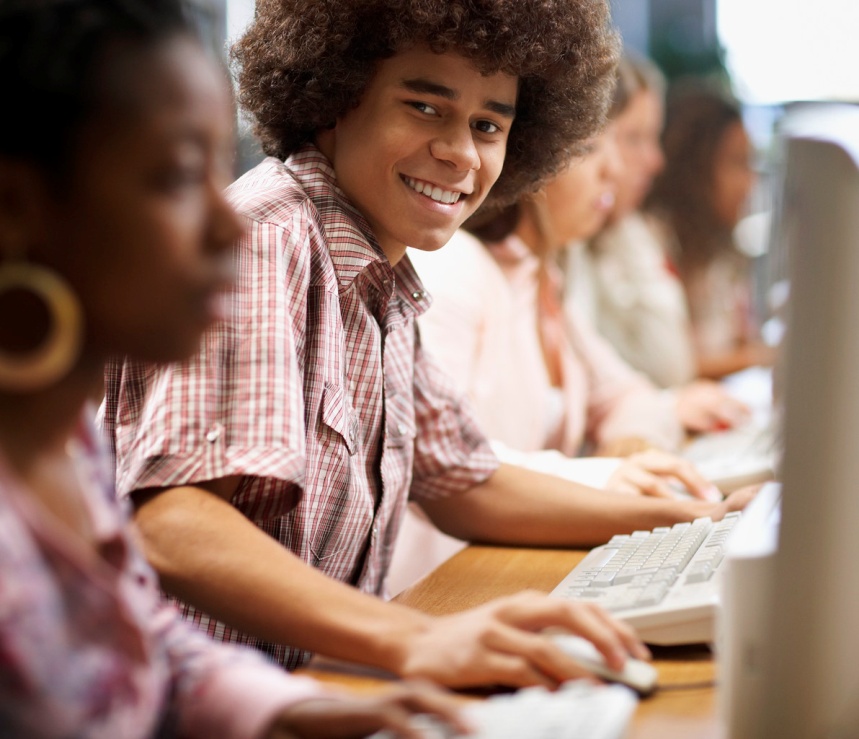 Introduction to Java ProgrammingFor 7th to 12th GradesSaturdays, September 27 – November 8, 2 – 4 PMThis workshop is for students with no previous experience in Jav. Students learn all the basic concepts of Java including the arithmetic/logic operations, control structures, loops, functions and basic introduction to Object Oriented Programming. Visit www.mathandcoding.org for more information about the curriculum.Space is limited to 25 students. Students need to bring their own laptops. The workshop has a X(fix)-week curriculum. Sign up only if you can attend all the sessionsSign-up online(link) beginning Monday, September 1